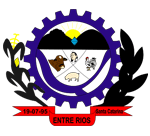 Estado de Santa CatarinaPREFEITURA MUNICIPAL DE ENTRE RIOSPortaria Nº 278 de 01 de março de 2023NOMEIA CAROL CHIAMENTI, PARA O CARGO COMISSIONADO DE CHEFE DE GABINETE DA SECRETARIA MUNICIPAL DA FAZENDA, CONSTANTE DA LEI COMPLEMENTAR Nº 008/2001, DE 14 DE DEZEMBRO DE 2001, ANEXO III, E DÁ OUTRAS PROVIDÊNCIAS.JOÃO MARIA ROQUE, Prefeito Municipal de Entre Rios, Estado de Santa Catarina, no uso de suas atribuições legais e em conformidade com a Lei Complementar n.º 008/2001.RESOLVE:Art. 1º. Fica nomeada a Sra.  CAROL CHIAMNETI para o cargo comissionado de CHEFE DE GABINETE DA SECRETARIA MUNICIPAL DA FAZENDA, conforme Lei Complementar n.008/2001, de livre nomeação e exoneração.Art. 2º.  A presente Portaria entrará em vigor na data de sua publicação.Art. 3º. Revogam-se as disposições em contrário.Registre e Publique-se.Entre Rios/SC, 01 de março de 2023.JOÃO MARIA ROQUEPrefeito Municipal 